АДМИНИСТРАЦИЯ  ВЕСЬЕГОНСКОГО  МУНИЦИПАЛЬНОГО ОКРУГАТВЕРСКОЙ  ОБЛАСТИПОСТАНОВЛЕНИЕг. Весьегонск  19.03.2024                                                                                                                        № 172п о с т а н о в л я е т:1. Внести в муниципальную программу Весьегонского муниципального округа Тверской области «Обеспечение правопорядка и безопасности населения Весьегонского муниципального округа Тверской области» на 2024-2029 годы, утверждённую постановлением Администрации Весьегонского муниципального округа от 29.12.2023 № 703, следующие изменения:а) в паспорте программы первый и второй абзац раздела «Объемы и источники финансирования муниципальной программы по годам ее реализации  в разрезе подпрограмм» изложить в следующей редакции:		1.3) главу 3 «Объем финансовых ресурсов, необходимый для реализации подпрограммы» подпрограммы «Снижение рисков и смягчение последствий чрезвычайных ситуаций»раздела 3 программыизложитьв следующей редакции:	«Глава 3 Объем финансовых ресурсов, необходимый для реализации подпрограммы.Общий объем бюджетных ассигнований, выделенный на реализацию подпрограммы 8, составляет 21 809 260,00рублей.  					Объем бюджетных ассигнований, выделенный на реализацию подпрограммы 8, по годам реализации муниципальной программы в разрезе задач, приведен в таблице 5.Таблица 5»;д)приложение 1 «Характеристика   муниципальной   программы Весьегонского муниципального округа Тверской области «Обеспечение правопорядка и безопасности населения Весьегонского муниципального округа Тверской области» на 2024-2029 годы изложить в новой редакции (прилагается).2. Обнародовать настоящее постановление на информационных стендах Весьегонского муниципального округа Тверской области и разместить на официальном сайте Администрации Весьегонского муниципального округа Тверской области в информационно-телекоммуникационной сети Интернет.Настоящее постановление вступает в силу после его официального обнародования.Контроль за исполнением настоящего постановления возложить на заместителя Главы администрации, заведующего отделом культуры  Живописцеву Е.А.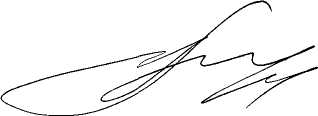 ГлаваВесьегонскогомуниципального округа                                                                                       А.В. ПашуковО внесении изменений в постановление Администрации Весьегонского муниципального округа от 29.12.2023 № 703Объемы и источники финансирования муниципальной программы по годам ее реализации  в разрезе подпрограммОбщий объем финансирования программы составляет 25 440 660,00 рублей, из которых:2024 год –3 567 910,00рублей, в том числе:подпрограмма 1 –104 000,00 рублей;подпрограмма 2 –10 000,00 рублей;подпрограмма 3 –468 700,00рублей;подпрограмма 4 –17 000,00 рублей;подпрограмма 5 –0,00 рублей;подпрограмма 6 – 0,00 рублей;подпрограмма 7 – 0,00 рублей;подпрограмма 8 – 2 968 210,00рублей;Годыреализации муниципальной программыОбъем бюджетных ассигнований, выделенный на реализацию подпрограммы«Снижение рисков и смягчение последствий чрезвычайных ситуаций»(рублей)Объем бюджетных ассигнований, выделенный на реализацию подпрограммы«Снижение рисков и смягчение последствий чрезвычайных ситуаций»(рублей)Итого,рублейГодыреализации муниципальной программыЗадача 1Обеспечение пожарной безопасностиЗадача 2Погашение кредиторской задолженности2024 год2 968 210,000,002 968 210,002025 год3 768 210,000,003 768 210,002026 год3 768 210,000,003 768 210,002027 год3 768 210,000,003 768 210,002028 год3 768 210,000,003 768 210,002029 год3 768 210,000,003 768 210,00Всего, рублей21 809 260,000,0021 809 260,00